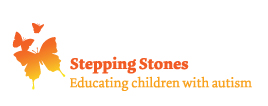         www.steppingstonesschool.ie                                                     					  Roll No:  20379QRisk AssessmentOrganisation: Stepping Stones Special School                                           Initial date of Assessment: 08/08/2020Location: Harristown, Kilcloon, Co. Meath                   Review date:   26/7/2020 or as Community transmission rates of Covid 19 change.                                                                                                                                 Scope of Risk Assessment: Identify risks associated with reopening of school during current phase of Covid 19 PandemicRisk Assessment carried out by : Dolores Cullinane, Alan Doyle, Orla Murphy, Caroline LeonardNote: Risk rating is based on highest score. *Risk Rating: Red= R; Orange – O, Green = G : Refer to Risk Matrix and  Extended Criteria   (HSE)           Signature of Risk Owner: Ref No.Task/ activity/Premises/substanceHazardWho is at risk?What is the risk?Existing Control Measures No.ImpactLikely-hoodRisk Rating Risk Rating Risk Rating Risk Rating Recommended Additional ControlsRecommended Additional ControlsROGPerson Responsible Reopening of schoolCovid 19 Virus All ChildrenInfection from Covid 19Spreading Covid 19 to family membersInsurance claim in the case of infection from Covid 19Preparedness plan in place as required.Covid Coordinator identified.All staff will complete training in infection control prior to the school reopening, correct use of PPE and Covid 19 symptoms.School based protocol in place for infection control i.e. supply of sanitizer, signage for hand hygiene, cleaning schedule in place.HPSC guidance in place for childcare providers.Childs temperature will be checked on arrival each day.Children will be supported to hand sanitize as appropriate.Children will be monitored for signs of illness.Families will engage in open disclosure of any illness present in the childs home. No child attending is in an ‘At risk’ category due to identified underlying illness.Child displaying signs of illness will be sent home.Covid reproductive rate in the community is 0.5-0.7 % at current time123333111333Re assessment to be completed if community transmission rates rise as advised by HPSC.Re assessment to be completed if community transmission rates rise as advised by HPSC.Reopening of school Covid 19 VirusAll StaffInfection from Covid 19Spreading Covid 19 to family membersInsurance claim in the case of infection from Covid 19Preparedness plan in place as required.Covid Coordinator identified.All staff will complete training in infection control prior to opening date, correct use of PPE and Covid 19 symptoms.School based protocol in place for infection control i.e. supply of sanitizer, signage for hand hygiene, cleaning schedule in place.HPSC guidance in place for childcare providersStaff temperature will be checked and recorded daily.Staff displaying signs of illness will not report to work.No staff is is in an ‘At risk’ category due to identified underlying illness.Covid reproductive rate in the community is 0.5-0.7 % at current time333111333